Παρακαλώ όπως συζητηθεί το θέμα που αφορά την <Δωρεά τάφου (χαρακτηρισμός  ως οικογενειακός) στο Δημοτικό Κοιμητήριο Σαλαμίνας  τιμής ένεκεν στον Αντισυνταγματάρχη Αλέξανδρο Μανιάτη		                   `            ΕΙΣΗΓΗΣΗ Σύμφωνα με  το άρθρο 2 του Κανονισμού Δημοτικών Κοιμητηρίων του Δήμου Σαλαμίνας όπως τροποποιήθηκε με την υπ΄ αριθμ. 169/2000 απόφαση Δημοτικού  Συμβουλίου , οι παραχωρούμενοι τάφοι είναι τετραετούς χρήσεως.Όμως σύμφωνα με το άρθρο 24 του ανωτέρω Κανονισμού με πράξη του Δημοτικού Συμβουλίου είναι δυνατή η παραχώρηση τάφου δωρεάν τιμής ένε4κεν για την ταφή ανθρώπου που πέθανε και είχε προσφέρει μεγάλες υπηρεσίες στο Έθνος ή στο Δήμο. Ο Αντισυνταγματάρχης Αλέξανδρος Μανιάτης, κάτοικος Σαλαμίνας που  ενταφιάσθηκε το 2016 στο Δημοτικό Κοιμητήριο της Δ. Κ. Σαλαμίνας,  συγκεντρώνει  όλες τις προϋποθέσεις που απαιτούνται για την  παραχώρηση τάφου δωρεάν, τιμής ένεκεν , όπως σαφώς αυτό διαφαίνεται  από την στρατιωτική του διαδρομή,  για την οποία τιμήθηκε τόσο από την Ελληνική Πολιτεία όσο και από την Κυπριακή Δημοκρατία.Σύντομο βιογραφικό:Ο Αντισυνταγματάρχης Αλέξανδρος Μανιάτης γεννήθηκε στον Πλάτανο Ναυπακτίας το 1936 , παντρεύτηκε την συμπατριώτισσα μας Βασκανή Τρικαλίτη με την οποία  απέκτησε οικογένεια  και από 1964 διέμεινε μόνιμα στα Παλούκια Σαλαμίνας μέχρι τον Σεπτέμβριο του 2016  που απεβίωσε και ενταφιάσθηκε στο  Δημοτικό Κοιμητήριο. Το έτος 1955 εισήχθη στην Σχολή Ευελπίδων από την οποία αποφοίτησε το έτος 1958. Υπηρέτησε για 19 περίπου χρόνια σε διάφορες Μονάδες Καταδρομών της Ελλάδας. Την περίοδο 1963-1964 υπηρέτησε  στην Κύπρο μαζί με την δεύτερη Μοίρα Καταδρομών  με βάση τον Άγιο Χρυσόστομο και  επανήλθε το 1973 ως υποδιοικητής του 251 Τάγματος Πεζικού  στην Κερύνεια μέχρι την 19η Ιουλίου 1974 όταν ανέλαβε την διοίκηση της Μοίρας Καταδρομών μία μέρα πριν την  τουρκική εισβολή  στην Κύπρο. Υπό τις διαταγές του και τη φυσική παρουσία του στην εμπροσθοφυλακή , η 31η Μοίρα Καταδρομών έφερε εις πέρας  τις πλέον ριψοκίνδυνες αποστολές καταγράφοντας ένδοξες νίκες στα πεδία των μαχών δίνοντας  έναν άνισο αγώνα για την προάσπιση των κυπριακών εδαφών .Συγκεκριμένα καταγράφονται  η κατάληψη του στρατοπέδου των Τούρκων καταδρομέων στο ύψωμα Κοτζά Καγια,  η κατάληψη των υψωμάτων 126 και Αετοφωλιάς, η αναχαίτιση των εισβολέων στο Πυρόι ,στο Αγριδάκι, στις ακτές του Καραβά και της Λαπήθου, στην Κερύνεια και αλλαχού.Ο ταγματάρχης Αλέξανδρος  Μανιάτης επέδειξε ηρωισμό  πέραν του καλώς νοουμένου καθήκοντος πρωτοπορώντας κατά την διείσδυση των καταδρομικών τμημάτων στα μετόπισθεν του εχθρού σε επιχειρήσεις οι οποίες χαρακτηρίστηκαν ως αποστολές αυτοκτονίας.Αξίζει να σημειωθεί ότι σε σχολές πολέμου πολλών χωρών διδάσκεται και γίνεται ανάλυση των μαχών που έδωσε η 31η Μοίρα Καταδρομών αυτή την περίοδο με διοικητή των Αλέξανδρο Μανιάτη.Μετά την εισβολή επέστρεψε στην Ελλάδα υποβάλλοντας την παραίτησή του από τον Ελληνικό Στρατό από τον οποίο αποστρατεύθηκε με τον βαθμό του Αντισυνταγματάρχη.Ο Αλέξανδρος Μανιάτης κάθε χρόνο επισκεπτόταν την Κύπρο όπου συναντούσε τους συμπολεμιστές και στρατιώτες του στην Λέσχη Καταδρομέων για να θυμηθούν και να υμνήσουν τους πεσόντες. Το 2008 συμμετείχε στην μαραθώνια λαμπαδηδρομία  των 250 χιλιομέτρων αφιερωμένη  στους ηρωικά πεσόντες κατά την βάρβαρη τουρκική εισβολή στη Κύπρο και παρέδωσε την πολεμική ενδυμασία του η οποία και διαφυλάχθηκε ως ιερό κειμήλιο στο Μουσείο Αγώνων Καταδρομών Κύπρου.  Για την ηρωική προσφορά του Αντισυνταγματάρχη στην νεότερη  ελληνική ιστορία , του απενεμήθη τιμητική πλακέτα από τον τέως Πρόεδρο της Δημοκρατίας κ. Προκόπη Παυλόπουλο ο οποίος και μερίμνησε κατά την νεκρώσιμη ακολουθία τον Σεπτέμβριο του 2016 να εκπροσωπηθεί διά του Διοικητή της Προεδρικής του Φρουράς . Επίσης και η Κυπριακή Δημοκρατία απέδωσε τον οφειλόμενο σεβασμό και τιμή .Στις 29.01.2021 λάβαμε επιστολή από τον Πρόεδρο του Δ.Σ. του Παγκυπρίου Συνδέσμου Εφέδρων Καταδρομέων με την οποία δηλώνουν την διάθεσή τους να καταβάλουν οποιοδήποτε χρηματικό ποσόν απαιτείται στον Δήμο μας προκειμένου να παραμείνει ο Αντισυνταγματάρχης στον χώρο που ενταφιάστηκε , λαμβάνοντας υπόψη ότι σύμφωνα με τον κανονισμό του Κοιμητηρίου μας ,μετά την πάροδο των 4 ετών γίνεται εκταφή. Εκτιμούμε τις προθέσεις του Παγκυπρίου Συνδέσμου Εφέδρων Καταδρομέων , όμως θεωρούμε ότι  είναι υποχρέωση του Δήμου μας ως ελάχιστη αναγνώριση των υπηρεσιών αυτού του ανθρώπου που  τίμησε με τις πράξεις του την πατρίδα , την  γενέτειρά του βεβαίως,  αλλά και την Σαλαμίνα  όπου εγκαταστάθηκε με την οικογένειά του  μονίμως για πάνω από 50 έτη και μέχρι τον θάνατο του,  η τιμής ένεκεν δωρεά τάφου.Έχοντας λοιπόν  υπόψη το  άρθρο 24 παρ. α΄ & β΄ του Κανονισμού Λειτουργίας Δημοτικών Κοιμητηρίων Σαλαμίνας  που εγκρίθηκε με την υπ΄αριθμ. 169/2000 απόφαση του Δημοτικού Συμβουλίου  και ισχύει μέχρι σήμερα, Προτείνεται:Να παραχωρηθεί  δωρεάν τιμής ένεκεν ο υφιστάμενος τάφος του Αλέξανδρου Μανιάτη με στοιχεία {πλαίσιο Ρ με αριθμό 7} που βρίσκεται  στο Δημοτικό Κοιμητήριο Δ.Ε. Σαλαμίνας του Δήμου Σαλαμίνας, διαστάσεων 2.20 χ 1.10 και την σύσταση αυτού σε οικογενειακό τάφο.			Ο Αντιδήμαρχος Διοικητικών & Οικονομικών ΥπηρεσιώνΔήμου Σαλαμίνας			      			 Συμεών Γαλέος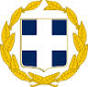 ΕΛΛΗΝΙΚΗ ΔΗΜΟΚΡΑΤΙΑΝΟΜΟΣ  ΑΤΤΙΚΗΣ                                                                                                                    ΔΗΜΟΣ  ΣΑΛΑΜΙΝΟΣΓΡΑΦΕΙΟ  ΔΗΜΑΡΧΟΥΤαχ. Δ/νση: Λ.Κων. Καραμανλή & Αμμοχώστου 1Ταχ. Κωδ. : 18900ΤΗΛΕΦΩΝΟ : 2132027412Email :   Σαλαμίνα   11/03/ 2021 Αρ. πρωτ:    - Δ.Υ.  -Προς  τον Πρόεδρο Δ/Σ/λίου